T.C.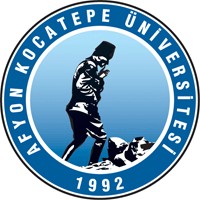 AFYON KOCATEPE ÜNİVERSİTESİ FEN EDEBİYAT FAKÜLTESİKAYIT DONDURMA İSTEM DİLEKÇESİFEN EDEBİYAT FAKÜLTESİ DEKANLIĞINAFakülteniz …………………………………………….. Bölümü	numaralıöğrencinizim. Aşağıda belirttiğim ve ekte sunduğum belge uyarınca öğrenim süremi...............................	eğitim-öğretim	yılı	...........................	yarıyılından	itibaren.................................. yarıyıl dondurmak istiyorum.Gereğini saygılarımla arz ederim. ……/	/201…Adı Soyadı İmzaAdres:	......................................................................................................................................Telefon:	Ev:..............................................................Cep:...........................................................E-posta:	..................................................................MAZERET NEDENİ : EKLER: